КРАТКИЙ ОТЧЕТО ТРЕТЬЕМ ЗАСЕДАНИИСреда, 18 ноября 2020 года, 12 час. 00 мин. – 15 час. 15 мин.Председатель г-н С. БИН ГЕЛАЙТА (Объединенные Арабские Эмираты) 1	Результаты состоявшихся 17 ноября 2020 года обсуждений (Документ VCC-2/DT/1(Rev.1))1.1	Документ VCC-2/DT/1(Rev.1) принимается к сведению.2	Подготовка к ВКРЭ-21 (Документ C20/30(Rev.1))2.1	Директор БРЭ предоставляет собранию обновление информации, содержащейся в Документе C20/30(Rev.1), в том числе о том, что проект соглашения с принимающей страной был подписан 9 ноября 2020 года. В ответ на один из вопросов она подтверждает, что соглашение содержит стандартное положение о форс-мажорных обстоятельствах и что БРЭ будет продолжать рассматривать планы на случай непредвиденных обстоятельств по мере развития ситуации.2.2	Председатель считает, что Советники желают сделать заключение, согласно которому, учитывая, что данный пункт является срочным для непрерывного ведения деятельности, будут проведены консультации по переписке Государств – Членов Совета для принятия к сведению отчета, содержащегося в Документе C20/30(Rev.1). Наряду с этим следует подготовить план на случай непредвиденных обстоятельств, если будет невозможно провести ВКРЭ в Эфиопии.2.3	Заключение принимается.3	Подготовка к ВАСЭ-20 (продолжение) (Документы C20/24(Rev.1), C20/72, VC-2/2, VC-2/3, VC-2/4(Corr.1), VC-2/7, VC-2/8, VC-2/9, C20/INF/23)3.1	Председатель обращает внимание на Документ C20/INF/23, в котором предлагается направление дальнейших действий в свете прошедших ранее обсуждений (см. краткий отчет о первом заседании (Документ VC-2/10)), в ходе которых Советники не высказали возражений против предложения о проведении очной ВАСЭ в Хайдарабаде, Индия, в марте 2022 года, но высказали опасения относительно непрерывности работы МСЭ-Т, общего расписания мероприятий в 2021 и 2022 годах и предложения о проведении ВАСЭ меньшей продолжительности.3.2	В ходе последовавшего затем обсуждения ряд Советников выражают обеспокоенность в отношении продолжительности следующей ВАСЭ, которую теперь предлагается провести в 2022 году. Несколько Советников считают, что достаточно будет пяти дней, в особенности если будут соответствующим образом адаптированы повестки дня ВАСЭ-20 и КГСЭ. Еще несколько Советников считают, что сокращение продолжительности ВАСЭ-20 с девяти до семи дней, как предлагает секретариат и администрация Индии, окажет отрицательное воздействие на повестку дня и приведет к необходимости проведения ночных сессий в год, когда подготовка к ПК-22 ограничивает возможности работы ночью или в обеденный перерыв. Другие Советники согласны, что продолжительность ВАСЭ-20 можно сократить до семи дней, при условии что основная работа будет заранее проделана КГСЭ, межрегиональными собраниями и исследовательскими комиссиями. В связи с этим было бы полезно получить дополнительную информацию о распределении работы между КГСЭ и ВАСЭ применительно к п. 7.2 Резолюции 1 (Пересм. Хаммамет, 2016 г.) об утверждении новых или пересмотренных Вопросов в период между ВАСЭ, а также пунктам 1b) и 1c) раздела решает Резолюции 22 (Пересм. Хаммамет, 2016 г.) о разработке Рекомендаций МСЭ-Т серии А и о создании исследовательских комиссий МСЭ-Т, соответственно.3.3	Несколько Советников выражают поддержку сокращению продолжительности ВАСЭ, но при этом говорят, что до принятия решения он надеялись получить общую картину расписания мероприятий на ближайшие годы, в особенности в отношении блока собраний РГС, планирующихся на февраль 2022 года, а также четкое понимание виртуального процесса принятия решений для КГСЭ и исследовательских комиссий.3.4	Одна из Советников сомневается в необходимости проведения трех межрегиональных собраний; она считает, что достаточно провести одно или два между первым и третьим собраниями КГСЭ.3.5	Руководитель Департамента исследовательских комиссий МСЭ-Т, отмечая, что ВАСЭ-16 проходила на протяжении восьми дней при проведении ночных заседаний, напоминает, что первоначально предлагалось провести ВАСЭ-20 в течение девяти дней. Поскольку ее проведение отложено до 2022 года, у КГСЭ, регионального подготовительного процесса и исследовательских комиссий МСЭ-Т будет достаточно времени для работы по вопросам повестки дня ВАСЭ-20 в 2021 году, что является обоснованием предложения, выдвинутого на основе консультаций с администрацией Индии, об ограничении продолжительности до семи дней. Не представляется возможным сократить продолжительность до пяти дней, поскольку к ВАСЭ приурочен Глобальный симпозиум по стандартам (ГСС), важное официально предусмотренное мероприятие. К тому же важно, чтобы ВАСЭ-20 захватила выходные, чтобы редакционный комитет имел возможность работать над Резолюциями, а делегаты – отдохнуть после недели обсуждений и ознакомиться с принимающей страной.3.6	В отношении распределения работы между КГСЭ и ВАСЭ он обращает внимание на информацию, представленную в Документах C20/INF/23 и VC-2/3. У ВАСЭ будет обычная повестка дня, представленная в Документе C20/INF/23. КГСЭ, на протяжении запланированных на текущий момент трех собраний, проведет работу по ряду вопросов, в частности по Рекомендациям МСЭ-Т серии А, которые она уполномочена утверждать и обновлять. КГСЭ также уполномочена, в соответствии с п. 7.2 Резолюции 1 (Пересм. Хаммамет, 2016 г.), одобрять Вопросы для исследовательских комиссий МСЭ-Т. 3.7	Советник от Индии говорит, что его администрация готова проявить гибкость относительно того, на протяжении девяти или семи дней проводить ВАСЭ-20, но не хотела бы сокращать ее продолжительность до пяти дней, поскольку посещение принимающей страны в выходные является важным элементом каждой конференции. Отвечая Советнику от Испании, которая отмечает, что Всемирный конгресс по подвижной связи пройдет в ее стране в конце февраля – начале марта 2022 года, он говорит, что предлагаемые сроки проведения ВАСЭ-20 – 1–9 марта 2022 года – учитывают тот факт, что Конгресс обычно проводится в конце февраля.3.8	Одна из Советников спрашивает, какая платформа будет использоваться для виртуальных собраний, поскольку применявшаяся на предыдущем собрании КГСЭ платформа была не слишком успешной; она предлагает производить ротацию таких собраний по различным часовым поясам.3.9	Руководитель Департамента исследовательских комиссий МСЭ-Т подтверждает, что виртуальные собрания будут применяемым по умолчанию вариантом, пока международные поездки остаются невозможными. В программной версии платформы, использовавшейся для предыдущего собрания КГСЭ, произошел досадный технический сбой, но аналогичные проблемы не должны возникать, если число участников будет ограничено до 230.3.10	В ответ на просьбу об уточнении Директор БСЭ говорит, что предельные сроки выдвижения кандидатур на посты председателей и заместителей председателей МСЭ-Т будут пересмотрены после консультаций по переписке Государств – Членов Совета по итогам ведущихся обсуждений.3.11	Председатель считает, что Советники желают сделать заключение, согласно которому, учитывая что данный пункт является срочным, будут проведены консультации по переписке Государств – Членов Совета: 1) для принятия к сведению Документа C20/24(Rev.1); 2) для утверждения изменения Решения 608 для планирования проведения ВАСЭ 1–9 марта 2022 года, после проведения ГСС 28 февраля 2022 года; и 3) для принятия к сведению плана по обеспечению непрерывности работы МСЭ-Т до проведения ВАСЭ в марте 2022 года, который содержится в Документе VC-2/3.3.12	Заключение принимается.3.13	Кроме того, было принято к сведению следующее: •	КГСЭ проведет три собрания перед ВАСЭ для обеспечения непрерывности работы МСЭ-Т и подготовки к ВАСЭ; •	перед каждым собранием КГСЭ будет проводиться межрегиональное собрание для дальнейшего обеспечения консенсуса между регионами;•	БСЭ пересмотрит график собраний исследовательских комиссий МСЭ-Т в 2021 году;•	КГСЭ пройдет в виртуальном формате, и решения будут приниматься путем консенсуса. 4	Подготовка к ВФПЭ-21 (продолжение)) (Документ C20/5(Rev.1))4.1	Председатель предлагает Советникам возобновить рассмотрение данного пункта, начатое на втором заседании виртуальных консультаций.4.2	В ходе широкого обсуждения несколько Советников высказывают твердое убеждение, что ВФПЭ не следует переносить на 2022 год, который уже представляется крайне загруженным. Если окажется невозможным проведение Форума в 2021 году, как планировалось, его следует отложить до 2023 года. Один из Советников добавляет, что общий график собраний и конференций МСЭ на этот период следует пересмотреть и приоритет на 2022 год отдать Полномочной конференции и ВАСЭ. Тем не менее, ряд других Советников решительно выступают за проведение ВФПЭ в 2022 году. Неофициальной группе экспертов по ВФПЭ-21 (НГЭ-ВФПЭ-21) требуется время для завершения работы, итоги которой будут полезны для ПК-22; также существует возможность так спланировать мероприятие, чтобы воспользоваться присутствием делегатов ВВУИО в Женеве. Если отложить ВФПЭ до 2023 года, существует риск того, что проделанная НГЭ-ВФПЭ-21 работа устареет, учитывая, что темой Форума является "Политика мобилизации новых и появляющихся технологий электросвязи/ИКТ в интересах устойчивого развития". К 2023 году изучаемые технологии не будут ни новыми, ни появляющимися. Некоторые Советники считают, что ВФПЭ можно провести в виртуальном формате и поэтому можно сохранить первоначальные сроки, но большинство выступает за проведение очного Форума, с учетом трудностей технического, процедурного и правового характера, связанных с виртуальными мероприятиями. В частности, отсутствие возможности проведения неофициальных обсуждений может затруднять работу Форума, если он будет проходить в онлайновом формате.4.3	Один из Советников спрашивает, будет ли виртуальный ВФПЭ иметь право принимать Мнения. Еще одна из Советников говорит, что хочет получить разъяснения относительно того, явится ли решение Совета о переносе сроков проведения ВФПЭ на 2023 год, ввиду чего отчет о его работе не может быть представлен ПК-22, фактическим нарушением Резолюции 2 (Пересм. Дубай, 2018 г.) Полномочной конференции.4.4	Советник МСЭ по правовым вопросам отвечает, что, поскольку итоговые документы ВФПЭ не имеют обязательной юридической силы и принимаются путем консенсуса, виртуальный ВФПЭ действительно может принимать Мнения. Кроме того, работа ВФПЭ не регулируется Общим регламентом конференций, ассамблей и собраний Союза, и Форум некоторое время назад принял собственные правила процедуры, что предоставляет ему гибкость в отношении принятия решения о работе в виртуальном формате. Что касается того, может ли Совет решить отложить проведение ВФПЭ на период после ПК-22, ничто в Резолюции 2 (Пересм. Дубай, 2018 г.) Полномочной конференции в явной форме не препятствует такому образу действий, который мог бы быть единственным способом обеспечения Государствам-Членам достаточного времени для подготовки к Форуму в сложившихся исключительных обстоятельствах.4.5	В ответ на предложения Председателя о том, что можно предварительно перенести ВФПЭ на 2022 или 2023 год, в ожидании подтверждения его точных дат и формата Советом-21, некоторые Советники считают, что предварительное заключение не будет способствовать решению вопроса. Необходима определенная уверенность для разработки планов. Один из Советников считает, что планирование проведения ВФПЭ в начале 2022 года поможет распределить рабочую нагрузку, предусматриваемую на этот год. В том же ключе еще одна из Советников предлагает провести Форум в конце 2021 года. Ее предложение встречает общую поддержку, хотя выражаются различные мнения относительно приурочивания Форума к ВКРЭ-21, а один из Советников ставит под сомнение целесообразность проведения этих двух мероприятий в один год.4.6	В ответ на один из вопросов Председатель НГЭ-ВФПЭ-21 говорит, что его группа могла бы завершить свою работу в срок, чтобы ВФПЭ можно было провести в декабре 2021 года. Выбранная для Форума тема означает, что чем больше его откладывают, тем меньшее воздействие она окажет.4.7	Председатель считает, что Советники желают сделать заключение, согласно которому, учитывая что данный пункт является срочным, будут проведены консультации по переписке Государств – Членов Совета: 1) для принятия к сведению отчета, содержащегося в Документе C20/5(Rev.1); 2) для переноса сроков проведения очного собрания ВФПЭ на декабрь 2021 года, при подтверждении сроков в четверг, 19 ноября 2020 года; и 3) для утверждения пересмотренного измененного Решения 611 с новыми сроками и графиком подготовки.4.8	Заключение принимается.5	Расписание будущих конференций, ассамблей и собраний Союза: 2020−2023 годы (Документ C20/37(Rev.1))5.1	Представитель секретариата представляет Документ C20/37(Rev.1). Она говорит, что были должным образом приняты во внимание обсуждения графиков проведения ВАСЭ и ВФПЭ и связанных с ними собраний, что будет отражено в обновленной версии документа, которая будет представлена Совету-21. Учитывая, что с середины марта 2020 года все собрания проходили в виртуальном формате, предлагаемые даты и места проведения очных собраний, запланированных на вторую половину 2022 года и на 2023 год, носят предварительный характер и будут подтверждены впоследствии, в зависимости не только от ситуации пандемии COVID-19, но и от ограничений, связанных со сносом здания "Варембе" и строительством нового здания.5.2	Советники подчеркивают значение изыскания способов сокращения исключительно напряженного графика собраний и мероприятий на 2022 год и предлагают, чтобы, как обычно в год проведения Полномочной конференции, проводился только один блок собраний РГС, желательно в начале года. Чем более упорядоченным будет график собраний на 2022 год, тем успешнее пройдет Полномочная конференция. 5.3	Председатель говорит, что он считает, что Советники желают настоятельно рекомендовать секретариату принять во внимание обсуждения и выступления при составлении обновленной версии документа для сессии Совета 2021 года. 5.4	Заключение принимается.6	Решения Генеральной Ассамблеи Организации Объединенных Наций об условиях службы в общей системе Организации Объединенных Наций (Документ C20/23)6.1	Руководитель Департамента управления людскими ресурсами представляет Документ C20/23 о решениях Генеральной Ассамблеи Организации Объединенных Наций об условиях службы, который является ежегодным представлением Совету для информирования Государств-Членов об изменениях условий службы для всех категорий персонала. В соответствии с Резолюцией 46 (Киото, 1994 г.) Полномочной конференции к документу прилагается проект Резолюции о пересмотре вознаграждения избираемым должностным лицам в связи с пересмотром окладов персонала, решение о котором принимается Генеральной Ассамблеей Организации Объединенных Наций, применимом с 1 января 2020 года.6.2	Один из Советников, член Комитета по пенсионному обеспечению персонала МСЭ, сообщает Советникам, что, в связи с оперативными изменениями в Объединенном пенсионном фонде персонала Организации Объединенных Наций, вероятно, что МСЭ потеряет половину голоса (уменьшение с 1,5 голоса) в работе Фонда. Совет будет информирован о подтверждении и последствиях такого изменения в свое время. 4.13	Председатель заявляет, что обсуждение этого пункта будет продолжено на следующий день.Генеральный секретарь	Председатель
Х. ЧЖАО		С. БИН ГЕЛАЙТАВиртуальные консультации Советников
с 16 ноября 2020 года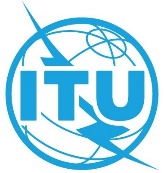 Документ VC-2/12-R
14 января 2021 года 
Оригинал: английскийОбсуждаемые вопросыДокументы1Результаты состоявшихся 17 ноября 2020 года обсужденийVCC-2/DT/1(Rev.1)2Подготовка к ВКРЭ-21C20/30(Rev.1)3Подготовка к ВАСЭ-20 (продолжение)C20/24(Rev.1), C20/72, VC-2/2, 
VC-2/3, VC-2/4(Corr.1), 
VC-2/7, VC-2/8, VC-2/94Подготовка к ВФПЭ-21 (продолжение)C20/5(Rev.1)5Расписание будущих конференций, ассамблей и собраний Союза: 2020−2023 годыC20/37(Rev.1)6Решения Генеральной Ассамблеи Организации Объединенных Наций об условиях службы в общей системе Организации Объединенных НацийC20/23